LEONE FILM GROUP E RAI CINEMApresentanoun film deiFRATELLI FARRELLYJIM CARREY                     JEFF DANIELS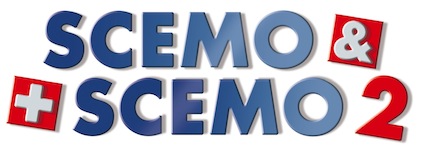 Una produzione UNIVERSAL PICTURES e RED GRANITE PICTURESIn associazione con NEW LINE CINEMAUna produzione CONUNDRUM ENTERTAINMENT/ CHARLES B. WESSLER Una produzione RIZA AZIZ e JOEY McFARLANDROB RIGGLELAURIE HOLDEN RACHEL MELVINeKATHLEEN TURNERBasato sui personaggi creati da BENNETT YELLIN & PETER FARRELLY & BOBBY FARRELLYIN VENDITA IN DVD E IN BLU-RAY DISC DAL 21 MAGGIO 2015DISTRIBUITO DA 01 DISTRIBUTION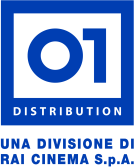 CAST ARTISTICOLloyd 							Jim Carrey Harry  							Jeff DanielsTravis / Capitano Lippincott 				Rob Riggle Adele 	 						Laurie HoldenPenny 	 						Rachel MelvinDr. Pinchelow						Steve TomDr. Meldmann						Don LakeMs. Sourpuss						Patricia FrenchFraida 	 						Kathleen Turner Ice Pick							Bill MurrayCAST TECNICORegia 							Peter Farrelly e Bobby FarrellSceneggiatura 						Sean Anders & John MorrisPeter & Bobby FarrellyBennnett Yellin & Mike CerroneBasato sui personaggi creati da				Bennnett YellinPeter & Bobby FarrellyDirettore della fotografia 					Matthew F. Leonetti, ASCScenografia 							Aaron Osborne 	Montaggio 							Steven Rasch, ACE	Musica 							Empire of the Sun	Costumi 							Karen Patch	Casting 				          		Rick Montgomery, CSAProduttori 							Charles B.Wessler, Bradley Thomas,Bobby Farrelly, Peter FarrellyRiza Aziz, Joey McFarland	 Produttori Esecutivi	        				Brad Krevoy, Steve Stabler,Marc S. Fischer, David Koplan,Danny Dimbort, Christian MercuriCo-Produttore                                			J.B. RogersProduttori Associati					Ellen Dumouchel, Linda HillJIM CARREY e JEFF DANIELS rivestono i panni dei leggendari Lloyd Christmas e Harry Dunne nel sequel del grande successo cinematografico che ha rappresentato al meglio e trasformato in cult la “commedia fisica” americana: Scemo & più scemo 2.  I  registi del film, i fratelli PETER e BOBBY FARRELLY, presentano le nuove avventure di  Lloyd e Harry, che stavolta saranno impegnati in un  viaggio alla ricerca di una figlia che Harry non sapeva di avere.Sono trascorsi esattamente 20 anni da quando abbiamo lasciato Lloyd e Harry che si rincorrevano alla fine del primo film,  e ora tutto è cambiato, a parte la loro idiozia. Quando Harry, che ha bisogno di un trapianto di rene, scopre di avere una figlia di cui ignorava l’esistenza, scuote Lloyd dallo stato di totale apatia in cui è precipitato dopo essere stato lasciato da Mary, e si mette in viaggio insieme a lui, per riuscire a trovare la ragazza che forse potrà aiutarlo. Partendo dalla clinica in cui vivono, e attraversando il Paese a bordo di un folle mezzo di trasporto, arriveranno a un summit in cui partecipano alcune delle persone più intelligenti del mondo.  Bè, fino a quando non arrivano loro…Affiancano  Carrey e Daniels in questo attesissimo sequel,  la leggendaria KATHLEEN TURNER (Io & Marley,  All’inseguimento della pietra verde) nel ruolo di Fraida Felcher, l’ex fidanzata di Harry che gli suggerirà dove poter trovare la figlia perduta; RACHEL MELVIN (My Funny Valentine, la serie TV Days of Our Lives) nella parte di Penny, la figlia presunta di Harry che costituisce la risposta alle sue preghiere; LAURIE HOLDEN (la serie TV The Walking Dead e Silent Hill) nel ruolo di Adele Pinchelow e STEVE TOM (la serie TV Major Crimes, Sette anime) nella parte del Dr. Pinchelow, i genitori adottivi di Penny, che l’hanno mandata in gita nel sudovest del paese; e ROB RIGGLE (Una notte da leoni, 21 Jump Street), che incarna sia Travis, il giardiniere complottista della coppia,  che Captain Lippincott, il fratello gemello di Travis, disposto a tutto pur di evitare che Lloyd e Harry escano vivi da El Paso (“la città che, secondo loro,  deve il suo nome alla famosa salsa di fagioli!”).I fratelli Farrelly hanno assemblato una troupe di tutto rispetto per realizzare questa commedia: il direttore della fotografia MATTHEW F. LEONETTI (I tre marmittoni, L’amore in gioco), lo scenografo AARON OSBORNE (Kiss Kiss Bang Bang,  Mi chiamo Sam), il montatore STEVEN RASCH (le serie TV Curb Your Enthusiasm e  Modern Family) e la costumista KAREN PATCH (School of Rock, I Tenenbaum). La musica originale del film è stata composta dagli EMPIRE OF THE SUN.  Basato sui personaggi creati da BENNETT YELLIN (Scemo &  più scemo, Fratelli per la pelle) e da Peter Farrelly & Bobby Farrelly, Scemo & più scemo 2 è stato scritto da SEAN ANDERS (Come ti spaccio la famiglia, Un tuffo nel passato) e JOHN MORRIS (Come ti spaccio la famiglia, I pinguini di Mr. Popper), e da Peter Farrelly & Bobby Farrelly & Bennett Yellin & MIKE CERRONE (I tre marmittoni, Io, me & Irene).  Dati tecnici e contenuti extra DVDTipo	DVD9Titolo	SCEMO & PIU' SCEMO 2Formato video principale	1,85:1@25 	sedici noni 	COLOREDurata film	105@25Audio	Italiano 5.1 (Dolby Digital) 	Inglese 5.1 (Dolby Digital)sottotitoli	Italiano NUEXTRA	 Inizio alternativo	 Scene tagliate	Il coinquilino di HarryScene tagliate	Harry torna a casaScene tagliate	Pee StainScene tagliate	Il busScene tagliate	La partenza di PennyScene tagliate	La lotteriaScene tagliate	I diamantiScene tagliate	Il bigliettoPapere	 La storia di Scemo e Più scemo	Mi piace tanto!La storia di Scemo e Più scemo	I fan sul castLa storia di Scemo e Più scemo	I fan su BillyLa storia di Scemo e Più scemo	I cameoLa storia di Scemo e Più scemo	I fan sul Mutt CuttsLa storia di Scemo e Più scemo	Le autoLa storia di Scemo e Più scemo	I fan "perchè è divertente"La storia di Scemo e Più scemo	Le acrobazieLa storia di Scemo e Più scemo	I fan ricordanoLa storia di Scemo e Più scemo	Non ci sono diamanti li!Interviste	Jim Carrey è LloydInterviste	Jeff Daniels è HarryInterviste	Kathleen Turner è  FraidaInterviste	Laurie Holden è AdeleInterviste	Rachel Melvin è PennyInterviste	Rob Riggle è doppio!Cosa c'è di intelligente?	 Campagna pubblicitaria	9 trailer e spotDati tecnici e contenuti extra Blu-ray discTipo	BD 50Titolo	SCEMO & PIU' SCEMO 2Formato video	1,85:1 1080@24P 	sedici noni 	COLOREDurata film	110@24Audio	Italiano 5.1 (DTS HD MA) 	Inglese 5.1 (DTS HD MA) Sottotitoli	Italiano NUEXTRA	 Inizio alternativo	 Scene tagliate	Il coinquilino di HarryScene tagliate	Harry torna a casaScene tagliate	Pee StainScene tagliate	Il busScene tagliate	La partenza di PennyScene tagliate	La lotteriaScene tagliate	I diamantiScene tagliate	Il bigliettoPapere	 La storia di Scemo e Più scemo	Mi piace tanto!La storia di Scemo e Più scemo	I fan sul castLa storia di Scemo e Più scemo	I fan su BillyLa storia di Scemo e Più scemo	I cameoLa storia di Scemo e Più scemo	I fan sul Mutt CuttsLa storia di Scemo e Più scemo	Le autoLa storia di Scemo e Più scemo	I fan "perchè è divertente"La storia di Scemo e Più scemo	Le acrobazieLa storia di Scemo e Più scemo	I fan ricordanoLa storia di Scemo e Più scemo	Non ci sono diamanti li!Interviste	Jim Carrey è LloydInterviste	Jeff Daniels è HarryInterviste	Kathleen Turner è  FraidaInterviste	Laurie Holden è AdeleInterviste	Rachel Melvin è PennyInterviste	Rob Riggle è doppio!Cosa c'è di intelligente?	 Campagna pubblicitaria	9 trailer e spotUfficio stampa: Lucrezia VitiTel. 348 2565827 - 06 68470333lucreziaviti@yahoo.it – l.viti@raicinema.itPer immagini e materiali vari consultare il sito www.01distribution.it  – Area press home-video